Unit: El Nino 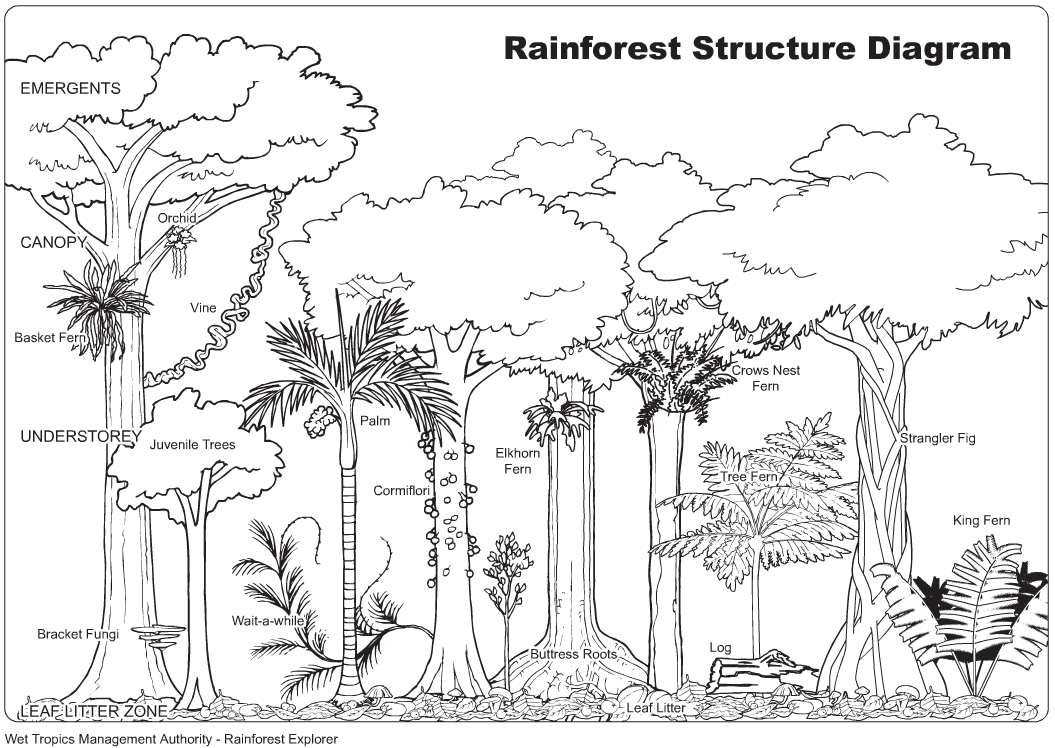 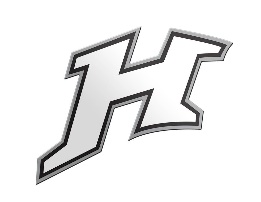 & BiomesChp. 5TypeDescriptionPointsPacketEl Nino Packet30FRQ2002 El Nino Jigsaw Answers5NotesDay 1:  Ecosystems & Ecotones10NotesDay 2:  Biomes & Climate Note Questions (yellow)10FRQMicroclimate (Your answer + collegeboard)10NotesDay 3:  Communities & Food Webs Cornell (with 2 cues & summary)10HmkVocabulary Frames10Close ReadClose Read Chapter 510QuizEcology Quiz Corrections 5FRQInvasive Species 2011 AP Bio15FRQWetlands 201215FRQBiomagnification (seafood) 200415ActHIPPCO Presentation Handout25CatalystJan 7 – Jan 1820